URBAN  HEARTHS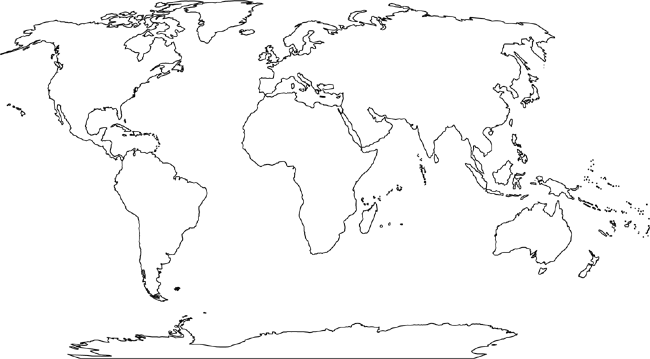 